Sandomierz, 21.08.2017Zamawiający:Gmina Miejska SandomierzPlac Poniatowskiego 327-600 SandomierzDotyczy: postępowania o udzielenie zamówienia publicznego prowadzonego w trybie przetargu nieograniczonego na zadanie pn.: „Budowa budynku przedszkola wraz z zagospodarowaniem terenu, miejscami postojowymi, powierzchniami utwardzonymi, placem zabaw, instalacją gazu, niezbędną infrastrukturą techniczną oraz rozbiórką istniejącego budynku przedszkola Nr 6 na działce nr ewid.574/11 przy ul. T. Króla 3  w Sandomierzu”, postępowanie znak:  
Or. 271.1.14.2017.JPATreść zapytań i wyjaśnienia zapisów treścispecyfikacji istotnych warunków zamówieniaZmiana treści specyfikacji istotnych warunków zamówieniaZgodnie z art. 38 ust. 2 i ust. 4 ustawy z dnia 29 stycznia 2004 r. - Prawo zamówień publicznych (tekst jedn. Dz. U. z 2015 r., poz. 2164 ze zm.), zw. dalej ustawą PZP, Zamawiający przekazuje wszystkim Wykonawcom uczestniczącym w postępowaniu treść pytań i odpowiedzi oraz dokonuje zmiany treści specyfikacji istotnych warunków zamówienia.  Pytanie 1 - Wymagania Zamawiającego dotyczące podwykonawstwa:Zamawiający wyraża zgodę na udział podwykonawców w realizacji zadania, jednakże zastrzega się obowiązek osobistego wykonania przez wykonawcę kluczowych części zamówienia tj.: - roboty ziemne  - roboty konstrukcyjne ogólnobudowlane- roboty wykończeniowe.Prosimy o rozważenie rezygnacji z tego zapisu.Pokrótce wyjaśniamy naszą prośbę.Niezrozumiały jest dla nas powód zakazu podzlecenia szczególnie robót ziemnych- zdecydowanie taniej i łatwiej jest zatrudnić miejscowych podwykonawców robót ziemnych niż sprowadzać sprzęt własny (niejednokrotnie z odległych miejscowości). Podobnie rzecz ma się z pracami wykończeniowymi. Są to w dużej mierze roboty specjalistyczne – Firma budowlana niejednokrotnie nie posiada do ich wykonania odpowiednio wykwalifikowanych ekip – korzysta z Podwykonawców. Odpowiedź: Zamawiający podtrzymuje dotychczasowy zapis.UmowaPytanie 2 § 16 pkt 2b – prosimy o zmianę słowa „zwłokę” na „opóźnienie” oraz dodanie słów na końcu „za każdy dzień opóźnienia”.Proponowany tekst po zmianie„b. za opóźnienie w odbiorze końcowym robót, stanowiących przedmiot niniejszej umowy w wysokości 0,2 % wartości robót po upływie terminu określonego w §13ust.3 za każdy dzień opóźnienia”Odpowiedź: Zamawiający podtrzymuje dotychczasowy zapis.Pytanie 3§ 20 ust.1 podpunkt b – prosimy o dopisanie w podpunkcie słów „w wysokości zagrażającej prawidłowemu wykonaniu niniejszej umowy”,Proponowane brzmienie:„b. zostanie wydany nakaz zajęcia majątku Wykonawcy w wysokości zagrażającej prawidłowemu wykonaniu niniejszej umowy”,Odpowiedź: Zamawiający podtrzymuje dotychczasowy zapisPytanie 4podpunkt e – prosimy o dopisanie w podpunkcie słów pomimo jednokrotnego wezwania do usunięcia naruszeńProponowane brzmienie:„e. Wykonawca nie wykonuje robót zgodnie z umową i dokumentacją projektową lub też nienależycie wykonuje swoje zobowiązania umowne, pomimo jednokrotnego wezwania do usunięcia naruszeń”Odpowiedź: Zamawiający podtrzymuje dotychczasowy zapis.Pytanie 5§ 20 ust.2 – prosimy o dopisanie podpunktu b o treści:     2. Wykonawca może odstąpić od umowy jeżeli:(…)„b. Zamawiający nie przekaże w wyznaczonym terminie placu budowy”Odpowiedź: Zamawiający nie wyraża zgody na dopisanie podpunktu b.Pytanie 6Czy Zamawiający dopuszcza możliwość pozyskania/wypożyczenia pracowników np. z  Agencji Pracy Tymczasowej przez GW, którzy w tej agencji są zatrudnieni na umowę o pracę? Na etapie realizacji, GW przedłoży stosowną umowę na wypożyczenie pracowników, umowy o pracę tych pracowników oraz potwierdzenie zapłaty wynagrodzenia i wymaganych składek.Odpowiedź:  Zamawiający nie dopuszcza możliwości pozyskania/wypożyczenia pracowników.Pytanie 7: W związku z rozbieżnościami rzeczowo – ilościowymi pomiędzy udostępnionymi przez Zamawiającego przedmiarami i dokumentacją techniczną prosimy o odpowiedź czy Zamawiający dopuszcza modyfikację przedmiarów (zmianę obmiarów, zmianę podstaw wyceny, opisów pozycji) przy sporządzaniu kosztorysu ofertowego?Odpowiedź:Zamawiający informuje, że dołączone przedmiary robót z uwagi na przyjętą ryczałtową formę wynagrodzenia dla Wykonawcy należy traktować jako materiały pomocnicze i informacyjne do sporządzenia wyceny.  W związku z powyższym oraz występującymi rozbieżnościami rzeczowo-ilościowymi Zamawiający dopuszcza modyfikację przedmiarów przy sporządzaniu kosztorysu ofertowego, w zakresie zmiany obmiarów, zmiany podstaw wyceny, opisów pozycji, lecz przy zachowaniu technologii wykonania robót określonej w projekcie budowlanym i wykonawczym.Pytanie 8 :                                                                                                                                           Proszę o zamieszczenie na stronie internetowej dokumentacji technicznej dla przedmiotowego zadania oraz przedmiarów w wersji edytowalnej.Odpowiedź:                                                                                                                               Zamawiający zamieścił na stronie internetowej w BIP (zakładka: Ogłoszenia o przetargach) dokumentację techniczną przedmiotowego zadania.                                                                Zamawiający nie dysponuje przedmiarami w wersji edytowalnej.Pytanie 9Według aktualnych przepisów nie stosuje się młynków koloidalnych w obiektach zbiorowego żywienia, czy to urządzenie należy przyjąć do wyceny?Odpowiedź: Nie należy przyjmować urządzenia do wyceny, skorygowano dokumentację projektową.Pytanie 10W zamieszczonym przedmiarze wyposażenia brak, pozycji dotyczących dostawy  Taboretu gazowego dwupalnikowego – 1 kpl. oraz kuchni gazowej 6-palnikowej z piekarnikiem elektrycznym z szafką – 1kpl. Czy należy przyjąć te urządzenia do wyceny?Odpowiedź: Należy przyjąć zgodnie z dokumentacją projektową. Urządzenia występują 
w przedmiarze – instalacja gazowa wewnętrzna.Pytanie 11 Z uwagi na warunki gruntowe zwracamy się z zapytaniem czy do wyceny należy przyjąć zabezpieczenie wykopu ścianką szczelną na gł. 8 m na długości ok. 60 mb?Odpowiedź: Należy wykonać zgodnie z dokumentacją projektową oraz sztuką budowlaną.Pytanie 12 Zbyt mała ilość płytek na ścianach powinno być ok. 710 m2, natomiast w przedmiarze jest 573 m2.Odpowiedź: Skorygowano przedmiar.Pytanie 13 Czy na działce istnieją drzewa, które są przeznaczone do wycinki? Jeśli tak, czy Zamawiający posiada pozwolenie na ich wycinkę?Odpowiedź: Zamawiający posiada pozwolenie na wycinkę drzew przeznaczonych do wycinki.Pytanie 14 Prosimy o podanie parametrów styropianu na ścianę fundamentową,  ściany zewnętrzne, pod posadzki.Odpowiedź: Należy wykonać zgodnie z dokumentacją techniczną, oraz należy spełnić wymagany współczynnik przenikalności lub lepszy zgodny z projektowaną charakterystyką energetyczną dla w.w przegród budowlanych.Pytanie 15 Czy w wycenie należy ująć osłony na grzejniki? Jeśli tak to z jakiego materiału i w których pomieszczeniach. Brak informacji na ten temat w projekcie oraz przedmiarze.Odpowiedź: W wycenie należy ująć osłony na grzejniki w pomieszczeniach: sale dydaktyczne, korytarze, szatnie. Materiał osłon: drewno. Pytanie 16 Czy w wycenia wyposażenia przedszkola należy ująć stoliki, krzesła do sal zajęć dla dzieci oraz meble do szatni dzieci? Brak takich pozycji w przedmiarze.Odpowiedź: Do wyceny przyjąć wyposażenie zgodnie z załączonym przedmiarem.Pytanie 17 Czy istniejące przedszkole będzie użytkowane podczas budowy nowego budynku przedszkola?Odpowiedź: Istniejące przedszkole będzie użytkowane podczas budowy nowego budynku przedszkola.Pytanie 18 Z jakiego materiału należy wykonać parapety wewnętrzne?Odpowiedź: Parapety należy wykonać z aglomarmuru w kolorze jasnym  o grubości min. 2 cm. Dokładny odcień do uzgodnienia z Inwestorem na etapie robót wykończeniowych.Pytanie 19 Prosimy o informację jaki kolor ma mieć stolarka okienna.Odpowiedź: Stolarka okienna ma mieć kolor biały.Pytanie 20 Prosimy o podanie parametrów blachy trapezowej i jej koloru.Odpowiedź:  Należy wykonać zgodnie z dokumentacją projektową. Pokrycie dachu należy wykonać z blachy trapezowej ocynkowanej powlekanej o profilu T35 w czerwonym kolorze – RAL 3000 o grubości 0,5-0,7 mm. Pytanie 21 Na rysunku piętra nr A3 jest zestawienie  pomieszczeń z parteru i nie można odczytać jakie jest wykończenie posadzek. Prosimy o zamieszczenie poprawnego zestawienia.Odpowiedź: W projekcie wykonawczym nastąpiła pomyłka przy edycji rysunku, zamieszcza się poprawiony rysunek A3.Pytanie 22 Prosimy o podanie ładowności pralnico-wirówki elektrycznej oraz pralnico-suszarki elektrycznej.Odpowiedź: Należy kupić wyposażenie zgodne z dokumentacją projektową. Ponadto minimalna masa ładowności w.w urządzeń musi wynosić 6,5 kg.Pytanie 23Prosimy o podanie parametrów dotyczących klap dymowych.	Odpowiedź: Należy wykonać zgodnie z dokumentacją projektową, zachowując podaną powierzchnię czynną oddymiania. Pytanie 24 Czy  istnieje dokładniejszy opis wyposażenia placu zabaw, czy tylko ten który znajduję się w projekcie zagospodarowania terenu?Odpowiedź: Należy wykonać zgodnie z dokumentacją projektową.Pytanie 25 Ze względu na przewożenie dźwigiem towarowym posiłków wymagane jest wykonanie kabiny ze stali nierdzewnej natomiast w projekcie technicznym jest zapis, że kabina wykonana będzie ze stali ocynkowanej. Prosimy o informację z jakiej stali należy wykonać kabinę.Odpowiedź: Omyłka pisarska. Zmieniono zapis w opisie do projektu wykonawczego. Należy zastosować dźwig towarowy o kabinie wykonanej z stali nierdzewnej. Skorygowano opis techniczny – projekt wykonawczy.Pytanie 26 Prosimy o zamieszczenie parametrów płytek ściennych.Odpowiedź: Należy wykonać zgodnie z dokumentacją projektową. Płytki ścienne należy dopasować do płytek podłogowych. Kolor do uzgodnienia z Inwestorem na etapie wykonywania robót.Pytanie 27 Czy w zakres zamówienia wchodzi wyposażenie budynku w gaśnice.Odpowiedź: TakPytanie 28 Brak pozwolenia na budowę oraz uzgodnień z gestorami sieci i innych. Prosimy o zamieszczenie w/w dokumentów.Odpowiedź: Dokumentację przetargową uzupełniono o folder o nazwie Dokumentacja formalno-prawna, zawierający pozwolenie na budowę oraz pozostałe decyzje i uzgodnienia.Pytanie 29 W projekcie budowlano-wykonawczym przyłączy: wodociągowego, kanalizacji sanitarnej, kanalizacji deszczowej i ciepłowniczego brak profilu przyłącza ciepłowniczego.Prosimy o uzupełnienie i potwierdzenie, że przyłącz ten jest objęty przedmiotem zamówienia.W SIWZ pkt.3 Opis przedmiotu zamówienia nie jest uwzględnione wykonanie przyłącza ciepłowniczego.Nadmieniamy, że w przedmiarze robót  - zewnętrzne sieci sanitarne jest ono ujęte w rozdziale nr 1.3.Odpowiedź: Przyłącz ciepłowniczy nie wchodzi w zakres przedmiotu zamówienia. Zostanie on wykonany przez PEC Sp.z o.o w Sandomierzu .Pytanie 30 Czy przyłącz gazu jest objęty zamówieniem? Jest o nim mowa w opisie technicznym PZT pkt.6. Natomiast w SIWZ pkt.3 Opis przedmiotu zamówienia nie jest uwzględnione wykonanie przyłącza gazowego. Brak również w przedmiarze.Odpowiedź: Nie, przyłącz gazowy będzie wykonywany na podstawie warunków przyłączeniowych wydanych przez Zarządcę sieci gazowej, przedmiotowy projekt obejmuje jedynie wewnętrzną instalację gazową wraz z punktem redukcyjno-pomiarowym.Pytanie 31 Dotyczy projekt budowlano-wykonawczy przyłączy: wodociągowego, kanalizacji sanitarnej, kanalizacji deszczowej i ciepłowniczego:Z rys.nr 2 – profil przyłącza kanalizacji sanitarnej wynika, że długość przyłącza to 49,8mb.W przedmiarze robót – poz.1.2.2. 1 długość kanałów PVC fi 200 to 94,6mb.Prosimy o uzupełnienie brakującego profilu, lub potwierdzenie, że do wykonania jest 49,8mb zgodnie z rys. nr 2.Odpowiedź: Skorygowano przedmiar.Pytanie 32 Dotyczy projekt budowlano-wykonawczy przyłączy: wodociągowego, kanalizacji sanitarnej, kanalizacji deszczowej i ciepłowniczego:Z rys.nr 6 – profil podłużny kanalizacji deszczowej wynika, że łączna długość kanałów to118,7 mb + 32,5 mb = 151,2 mb w tym:- fi 300 – 10,0mb (zgodne z poz.1.2.1 przedmiaru robót)- fi 250 – 55,2mb (zgodne z poz.1.2.2 przedmiaru robót)- fi 200 – 118,7mb - 65,2mb + 32,5mb = 86,0 mb (niezgodne z poz.1.2.3 przedmiaru robót,         w poz.1.2.3 jest kanał fi 200 o dł.176,0mb).Prosimy o wyjaśnienie rozbieżności i ewentualne załączenie profilu podłużnego, z którego wynika brakująca ilość kanalizacji deszczowej.Odpowiedź: Profil podłużny kanalizacji deszczowej nie obejmuje podłączeń rynien oraz odwodnieni liniowych. Do wyceny należy przyjąć wartość z przedmiaru poz. 1.2.3Pytanie 33 Dotyczy projekt budowlano-wykonawczy przyłączy: wodociągowego, kanalizacji sanitarnej, kanalizacji deszczowej i ciepłowniczego:Na rys.nr 6 – profil podłużny kanalizacji deszczowej wszystkie zaprojektowane studnie są z PVC fi 630, a na rys. nr 7 studnia kd1 oznaczona jest jako betonowa fi 1000.W legendzie rys. Z1 występują studnie betonowe fi 1000.W przedmiarze robót w poz.1.2.4 występują studnie betonowe fi 1000 w ilości 12szt.Prosimy o wyjaśnienie rozbieżności lub potwierdzenie, że studnie mają być wykonane zgodnie 
z załączonymi rysunkami nr 6 i nr 7.Odpowiedź: KD1 projektuje się jako studnię betonową fi 1000 zgodnie z rysunkiem numer 7, natomiast pozostałe jako PVC fi 630. Skorygowano przedmiar.Pytanie 34Dotyczy przedmiar robót branża ogólnobudowlana:W pozycji 2.1.15 jest chodnik z kostki brukowej betonowej gr.6 cm……  1222,54m2.Prosimy o podanie koloru kostki – brak informacji w dokumentacji technicznej.Odpowiedź: Kostka brukowa betonowa gr. 6 cm koloru żółtego. – Nawierzchnia N1Pytanie 35 Dotyczy przedmiar robót branża ogólnobudowlana:W pozycji 2.1.16 jest chodnik z kostki brukowej betonowej gr.8 cm……  775,0m2.Prosimy o podanie koloru kostki – brak informacji w dokumentacji technicznej.Odpowiedź: Kostka brukowa betonowa gr. 8 cm koloru grafitowego. – Nawierzchnia N2Pytanie 36 W opisie technicznym PZT w pkt.4 podano, że „istniejące urządzenia placu zabaw oraz lampy zewnętrzne zostają przeznaczone do rozbiórki”.Brak informacji w tym zakresie w dokumentacji. Nie występuje również w przedmiarze robót.Prosimy Zamawiającego o wyszczególnienie urządzeń znajdujących się obecnie na placu zabaw 
i określenie co należy z nimi zrobić po zdemontowaniu.To samo dotyczy lamp zewnętrznych.Odpowiedź: Urządzenia placu zabaw oraz lampy zewnętrzne należy zdemontować i złożyć 
w wyznaczonym przez Inwestora miejscu na terenie przedmiotowej działki.Uzupełniono przedmiar.Pytanie 37 W opisie technicznym PZT w pkt.7 zestawienie powierzchni występuje powierzchnia biologicznie czynna w ilości 3 487,73m2.Brak w przedmiarze.Prosimy o potwierdzenie, że na w/w powierzchni mają być wykonane trawniki, podanie po czyjej stronie jest ich pielęgnacja oraz co wchodzi w jej zakres i przez jaki czasookres.Odpowiedź: Należy wykonać zgodnie z dokumentacją projektową, pozycja znajduje się 
w przedmiarze. Pielęgnacja po odbiorze końcowym robót budowlanych należy do Inwestora.ROBOTY BYDOWLANERoboty ziemneZgodnie z dokumentacją geotechniczną na poziomie -197,60 do -194,60 występują nasypy niekontrolowane które tworzy pył z domieszkami gruzu betonowego i ceramiki budowlanej, które nie nadają się do bezpośredniego posadowienia. Warstwa ta nie nadaje się również jako podłoże pod posadzkę (dokumentacja geologiczna) gdyż nie posiada żadnej nośności, a którą należy wymienić. Warstwę nośną pod bezpośrednie posadowienie stanowią lessy grupy G3, bardzo wysadzinowe. Grunt ten nie nadaje się do zasypów budowli, gdyż nie daje się zagęszczać. Nasypy niekontrolowane należy usunąć i zastąpić zagęszczoną pospółką (pod fundamentami) i piaskiem przy wykonywaniu obsypów. Grunt lessowy po odspojeniu należy w całości wywieżć i zastąpić dowiezionym piaskiem. Natomiast 
w opisie technicznym prowadzenia robót pominięto istotne uwarunkowania geotechniczne. Opis cyt. „Grunt trzeba ubijać warstwami grubości 0,10-0,30m. Wierzch wykopu należy wykończyć warstwą gruntu spoistego, a następnie wykończyć zgodnie z projektowanym zagospodarowaniem terenu” znajduje błędną interpretację  w przedmiarach budowlanych poz. 1.1.1.5 zasyp gruntem rodzimym (grunt rodzimy nie nadaje się do zagęszczenia) – 600,32 m3. Pytanie 38 Prosimy o wyjaśnienia i podanie właściwego bilansu robót ziemnych z  uwzględnieniem opinii geotechnicznej.Odpowiedź: Uzupełniono opis techniczny projektu wykonawczego oraz uzupełniono przedmiar.Pytanie 39 W jaki sposób ma być zagospodarowany humus na terenie budowy po zdjęciu i pozostawieniu na odkład (poz.1.1.1.1, 1.1.1.2) w ilości 28,5*31,5*0,30 = 269,325 m3Odpowiedź:  Uzupełniono opis techniczny projektu wykonawczego oraz uzupełniono przedmiar. Pytanie 40 Ukształtowanie spadków pod fundamenty schodkowe wymaga odspojenia i profilowania w sposób ręczny, który został kompletnie pominięty w przedmiarach robót. W przedmiarach brakuje również nakładów na cyt.” - wykopy należy początkowo wykonać do głębokości 0,15-0,20m mniejszej niż projektowana, a następnie pogłębić do głębokości właściwej bezpośrednio przed wykonaniem fundamentu. Prosimy o stosowne korekty i uzupełnienia.Odpowiedź: Uzupełniono opis techniczny projektu wykonawczego oraz uzupełniono przedmiar. Konstrukcja.W projekcie wykonawczym konstrukcji brakuje:ław fundamentowych z uwzględnieniem ław schodkowych i pozostałych elementów  wraz zestawieniem stali (uwzględniono tylko stopy)ścian fundamentowych i ścian piwnic wraz zestawieniem stali,elementów słupów i trzpieni żelbetowych wraz zestawieniem stali,elementów przewiązek żelbetowych wraz z zestawieniem stali,nadproży żelbetowych wylewanych i prefabrykowanych wraz z zestawieniem stali,zestawień dodatkowego dozbrojenia stropów gęstożebrowych,szyb windowy – brak zestawienia stalizestawienia siatek dla stropów gęstożebrowych na belkach sprężonych. Przyjęte w przedmiarach robót ilości elementów żelbetowych i stali zbrojeniowej nie wiadomo z czego wynikają.Pytanie 41 Zgodnie z wymaganiami dla projektu wykonawczego prosimy o uzupełnienie projektu o brakujące elementy konstrukcyjne wraz z podaniem zestawienia stali zbrojeniowej kompleksowo dla całego obiektu. Dokumentacja w obecnym stanie nie pozwala na poprawną weryfikację.Odpowiedź: Uzupełniono dokumentacje o kompleksowe zestawienie stali zbrojeniowej wraz 
z rysunkami, oraz  poprawiono przedmiar.Poz. 1.1.2.2 Podkłady betonowe pod fundamenty w ilości 22,648 m3 jest zaniżona i nie uwzględnia poszerzeń po 10 cm dla oparcia szalunków, poszerzeń pod trzony wentylacyjne i skosowania pod ławy schodkowe. Powinno być – 39,609 m3Pytanie 42 Prosimy o weryfikację przedmiarów.Odpowiedź: Poprawiono przedmiar.Poz. 1.1.2.5 płyty fundamentowe w ilości 1,877 m3 ma nieprawidłowy obmiarJest 0,3*(2,81+3,6-0,25*0,61) = 1,877 m3Powinno być 0,3*(2,81*3,6-0,25*0,61) = 2,989 m3Pytanie 43 Prosimy o weryfikację przedmiarów.Odpowiedź: Poprawiono przedmiar.Poz. 1.1.2.6 ławy fundamentowe w ilości 70,232 m3 jest zaniżona i nie uwzględnia poszerzeń pod przewody wentylacyjne i ław schodkowych. Powinno być – 97,070 m3Pytanie 44 Prosimy o weryfikację przedmiarów.Odpowiedź: Poprawiono przedmiar.Poz. 1.1.2.6 stopy fundamentowe w ilości 17,855 m3 jest zaniżona i nie uwzględnia stóp pod przewody wentylacyjne. Powinno być – 19,653 m3Pytanie 45  Prosimy o weryfikację przedmiarów.Odpowiedź:   Poprawiono przedmiar.Poz. 1.1.2.10 ściany żelbetowe w ilości 91,078 m2 są zaniżone i uwzględniają wyłącznie ściany szybu windowego. Brak ścian żelbetowych piwnic w poz. -3.76 do -0.14. Brak również rozwiązania tych ścian w projekcie konstrukcyjnym.Pytanie 46 Prosimy o uzupełnienie dokumentacji konstrukcyjnej z zestawieniem stali, oraz weryfikację przedmiarów.Odpowiedź:  Uzupełniono dokumentacje o kompleksowe zestawienie stali zbrojeniowej wraz 
z rysunkami, oraz  poprawiono przedmiar.Poz. 1.1.2.12 . słupy deskowane dwustronnie żelbetowe w ścianach murowanych w ilości 21,430 m3. Brak rozwiązań dla słupów i trzpieni żelbetowych w dokumentacji konstrukcyjnej co nie pozwala na weryfikację.Pytanie 47 Prosimy o uzupełnienie dokumentacji konstrukcyjnej z zestawieniem stali, celem weryfikacji przedmiarów.Odpowiedź: Uzupełniono dokumentacje o kompleksowe zestawienie stali zbrojeniowej wraz 
z rysunkami, oraz  poprawiono przedmiar.Poz. 1.1.2.14 ułożenie nadproży prefabrykowanych w ilości 142,90 mb.Pytanie 48 Prosimy o uzupełnienie dokumentacji konstrukcyjnej o nadproża wylewane i prefabrykowane z zestawieniem stali, celem weryfikacji przedmiarów.Odpowiedź: Uzupełniono dokumentacje o kompleksowe zestawienie stali zbrojeniowej wraz 
z rysunkami, oraz  poprawiono przedmiar.Poz. 1.1.2.15 Strop gęstożebrowy strunobetonowy - transport materiałów żurawiem w ilości   1 382,620 m2. Wg projektu technologicznego powierzchnia stropów gęstożebrowych wynosi 1 430, 926 m2. Przedmiar nie uwzględnia konieczności dozbrojenia prętami fi 8-12 mm w ilości 2,184 t (projekt technologiczny), oraz siatkami fi 3,5 mm ( 15x15) w ilości 1 826 m2 (projekt technologiczny).Pytanie 49. Prosimy o weryfikację przedmiarów.Odpowiedź: Poprawiono przedmiar.Poz. 1.1.2.16 Płyty żelbetowe stropów gr. 15 cm płaskie w ilości 10,700 m2. Są to wyłącznie uzupełnienia stropów gęstożebrowych. W przedmiarach pominięto płytę stropową szybu windowego 275x222 grub. 12 cm.Pytanie 50 Prosimy o weryfikację przedmiarów.Odpowiedź: Poprawiono przedmiar.Poz. 1.1.2.21 Ściany budynków wielokondygnacyjnych z pustaków ściennych ceramicznych typu U/220 o grubości 25 cm w ilości 1 511,875 m2. Ściany z pustaków ceramicznych U/220 są wyłącznie przypisem autora przedmiarów. Wg PT ściany konstrukcyjne z pustaków ceramicznych gr. 25 cm na zaprawie cementowo-wapiennej M10.Pytanie 51 Z jakich pustaków ceramicznych mają być wykonane ściany  konstrukcyjne ?Odpowiedź: Należy wykonać zgodnie z dokumentacją projektową, czyli z pustaków ceramicznych typu U/220 o grubości 25 cm. Poprawiono opis techniczny – projekt wykonawczy.Poz. 1.1.2.23 KNR AT-45 0105-04 Komin izolowany jednociągowy z kanałem wentylacyjnym 
o średnicach przewodów 20 cm +W - 6 m wysokości komina w ilości szt. 1 Poz. 1.1.2.24 KNR AT-45 0105-12 Komin izolowany jednociągowy z kanałem wentylacyjnym 
o średnicach przewodów 20 cm +W - każdy dalszy 1 m komina w ilości 3,700 m.W dokumentacji technicznej komin spalinowy typu Rondo plus z kanałem wentylacyjnym nie  występuje.Pytanie 52 Jakie urządzenie wymagające przewodu spalinowego miałby obsługiwać opisany 
w przedmiarach komin ? Prosimy o wyjaśnienia.Odpowiedź: Należy wykonać zgodnie z projektem wykonawczym, oraz poprawiono przedmiar.Zbrojenie konstrukcji – poz. 1.1.3.1 do 1.1.3.3. Wyliczone ilości zbrojenia nie zostały podane w oparciu o projekt wykonawczy (brak kompleksowych zestawień stali), lecz w sposób którego nie można zweryfikować:0,003*5+0,002*(433+434)+0,368+0,276+0,926+0,331- 3,650 t – co to jest za wyliczenie i jakich elementów dotyczy 0,015*5+0,034*2+0,036+0,040*2+0,041+0,665+1,227+0,694+2,497+ 3,746+1,194 - 10,323 t –co to jest za wyliczenie i jakich elementów dotyczy ?0,239*2+0,275*2+0,223+0,085+0,956+1,787 - 4,079 t - co to jest za wyliczenie i jakich elementów dotyczy ?Pytanie 53 Prosimy o kompleksowe zestawienie stali zbrojeniowej w projekcie wykonawczym.Odpowiedź: Uzupełniono dokumentacje o kompleksowe zestawienie stali zbrojeniowej wraz 
z rysunkami, oraz poprawiono przedmiar.Izolacja pozioma pod fundamenty 2 x papa zgrzewalna w ilości 226,475 m2 (poz.1.1.4.1, 1.1.4.2). Zaniżona ilość. Powinno być ok. 388 m2. Przedmiar nie uwzględnia konieczności poszerzeń po 10 cm dla zachowania ciągłości izolacji, jak również ław schodkowych i poszerzeń trzonów wentylacyjnych.Pytanie 54 W projekcie wykonawczym brak opisu izolacji poziomych – czy mają być wykonane 
2 x papa zgrzewalna ? Prosimy o korektę przedmiaru.Odpowiedź: Tak należy zastosować izolację poziomą w postaci zastosowania 2 x papa zgrzewalna. Poprawiono w przedmiarze.Izolacja pionowa fundamentów z emulsji asfaltowej w ilości 993,475 m2 (poz.1.1.4.3, 1.1.4.4). Zaniżona ilość. Ponadto przedmiary nie uwzględniają hydroizolacji pionowych systemu SBS z papy zgrzewalnej załączonych na rys. A12. Emulsja asfaltowa nie spełnia wymagań hydroizolacyjnych dla ścian piwnic i szybu windowego. Izolacji z emulsji asfaltowej powinno być ok. 1 170 m2 – 
w przedmiarze pominięto ławy i stopy fundamentowe. Natomiast hydroizolacji pionowych systemu SBS powinno być ok. 328 m2.Pytanie 55 W projekcie wykonawczym brak opisu izolacji pionowych fundamentów – czy mają być wykonane z emulsji asfaltowej ? Prosimy o korektę przedmiaru i uzupełnienie hydroizolacji dla ścian systemu SBS.Odpowiedź: Należy wykonać zgodnie z dokumentacją projektową.  Należy zastosować warstwy zgodne z dokumentacją. Poprawiono w przedmiarze.Izolacje cieplne i przeciwdźwiękowe z płyt styropianowych pionowe na zaprawie bez siatki metalowej (poz.1.1.4.3, 1.1.4.4). Błędnie podany przedmiar – błąd rachunkowy 3,62*(2*14,75+10,17+2,5+7,32)+1,12*(19,44*26,85+29,41) - 796,693 m2Powinno być 3,62*(2*14,75+10,17+2,5+7,32)+1,12*(19,44+26,85+29,41) - 263,938 m2Z uwzględnieniem ścian na ławach schodkowych powinno być ok. 297 m2Ponadto w przedmiarach pominięto ochronę izolacji z folii kubełkowej w ilości tożsamej – ok. 297 m2.Pytanie 56 Prosimy o korektę przedmiaru .Czy należy uwzględnić styropian XPS, czy uwzględniać folię kubełkową ?Odpowiedź: Należy wykonać zgodnie z dokumentacją projektową. Poprawiono w przedmiarze.Pokrycie dachu z blachy trapezowej ocynkowanej powlekanej - 826,826 m2. Brak danych technicznych dla blachy fałdowej w dokumentacji wykonawczej.Pytanie 57 Prosimy o podanie kompletnych danych technicznych dla blachy fałdowej powlekanej: profil, grubość, kolor RAL.Odpowiedź: Należy wykonać zgodnie z dokumentacją projektową. Pokrycie dachu należy wykonać z blachy trapezowej ocynkowanej powlekanej o profilu T35 w czerwonym kolorze – RAL 3000 o grubości 0,5-0,7 mm. Rynny dachowe półokrągłe o śr. 12,5 cm - montaż z gotowych elementów z blachy stalowej ocynkowanej i blachy z cynku – 58,420 mPytanie 58 Prosimy o podanie kompletnych danych technicznych : z jakiego materiału mają być wykonane, średnice,  grubość, kolor RAL.Odpowiedź: Należy wykonać zgodnie z dokumentacją projektową. Rynny dachowe należy wykonać z blachy stalowej powlekanej w kolorze dachu – RAL 3000, o średnicy 15 cm. Grubość 0,5-0,7 mm.  Poprawiono w przedmiarze.Rury spustowe o śr. 10,0 cm - montaż z gotowych elementów z blachy stalowej ocynkowanej i blachy z cynku – 60,000 mPytanie 59 Prosimy o podanie kompletnych danych technicznych : z jakiego materiału mają być wykonane, średnice, grubość, kolor RAL.Odpowiedź: Należy wykonać zgodnie z dokumentacją projektową. Rury spustowe należy wykonać z blachy stalowej powlekanej w kolorze RAL 3000. Obróbki przy szerokości w rozwinięciu ponad 25 cm z blachy ocynkowanej - 81,572 m2Pytanie 60 Prosimy o podanie kompletnych danych technicznych : z jakiego materiału mają być wykonane, grubość, kolor RAL.Odpowiedź: Należy wykonać zgodnie z dokumentacją projektową. Obróbki należy wykonać 
z blachy powlekanej ocynkowanej w kolorze dachu – RAL 3000 o grubości 0,5-0,7 mm. Pytanie 61 Z uwagi na brak opisów w projekcie wykonawczym prosimy o podanie z jakiego materiału należy wycenić hydroizolację poziomą posadzek na gruncie, czy należy uwzględnić 2 x papa zgrzewalna ?Odpowiedź: Należy zastosować 2 x papę zgrzewalną oraz należy spełnić współczynnik przenikalności według projektowanej charakterystyki energetycznej dla podłogi na gruncie UC = 0,22 W/m2*K lub lepszy.Pytanie 62 Z uwagi na brak opisów w projekcie wykonawczym prosimy o podanie z jakiego materiału należy wycenić izolację cieplną posadzek na gruncie, czy należy uwzględnić styropian XPS gr. 10 cm?Odpowiedź: Tak, jako warstwę termoizolacyjną należy uwzględnić styropian XPS o grubości 10 cm oraz należy spełnić współczynnik przenikalności według projektowanej charakterystyki energetycznej dla podłogi na gruncie UC = 0,22 W/m2*K lub lepszy.Pytanie 63 Z uwagi na brak przedmiarów na geowłókninę wodoprzepuszczalną występującą w warstwach podposadzkowych prosimy o podanie gramatury, czy należy uwzględnić w wycenie ?Odpowiedź: Należy zastosować geowłókninę o gramaturze min. 100 g/m2. Poprawiono 
w przedmiarze.Pytanie 64 Prosimy o podanie z jakiego materiału mają być wykonane podokienniki zewnętrzne, grubość blachy, kolor RAL.Odpowiedź: Parapety zewnętrzne należy wykonać zgodnie z dokumentacją projektową z blachy stalowej powlekanej w kolorze dachu – RAL 3000 o grubości 0,5-0,7 cm. Pytanie 65 Prosimy o podanie z jakiego materiału mają być wykonane podokienniki wewnętrzne, grubość, kolor.Odpowiedź: Parapety należy wykonać z aglomarmuru w kolorze jasnym  o grubości min. 2 cm. Dokładny odcień do uzgodnienia z Inwestorem na etapie robót wykończeniowych.Pytanie 66 W dokumentacji technicznej występują wyłącznie tynki wewnętrzne ścian i stropów cementowo-wapienne kat III pod bezpośrednie malowanie. Brak szpachlowania tynków wewnętrznych. Czy szpachlowania ścian i stropów nie należy uwzględniać w wycenie ?Odpowiedź: Należy wykonać zgodnie z dokumentacją projektową oraz sztuką budowlaną.Pytanie 67 Okien PVC w klasie EI60 nie da się wykonać. Z jakiego materiału należy zastąpić okna PVC O11 ?Odpowiedź: Istnieje możliwość zamówienia okien PVC w klasie EI60. Należy wykonać zgodnie 
z dokumentacją techniczną oraz sztuką budowlaną.WYPOSAŻENIERolety: Z uwagi na brak szczegółów zarówno w opisie technicznym jak i SST prosimy o wyjaśnienie:Pytanie 68 Czy w ofercie należy  wycenić osobną roletę do każdego  skrzydła czy całego okna? Odpowiedź: Należy wykonać rolety w kasecie z prowadnicami, oddzielnie dla każdego skrzydła.Pytanie 69 Jaki typ rolety przyjąć:  materiałowe, plisy, żaluzje poziome czy tez pionowe oraz prosimy o podanie koloru rolet jak również stopnia zaciemnienia ?Odpowiedź: Należy przyjąć rolety materiałowe w kasecie z prowadnicami, oddzielnie dla każdego skrzydła. Kolor należy dostosować do kolorystyki ścian zewnętrznych. Stopień zacienienia do uzgodnienia z Inwestorem na etapie robót wykończeniowych.Pytanie 70Proszę o podanie podstawowych parametrów technicznych, koniecznych do doboru i wyceny centrali wentylacyjnej: sprężu dyspozycyjnego, mocy nagrzewnicy elektrycznej. W projekcie wskazano tylko wydatek powietrza, co jest niewystarczające do wykonania i wyceny przedmiotu zamówienia.Odpowiedź: Zamieszczono nowy opis techniczny projektu wykonawczego.Pytanie 71Proszę o podanie podstawowych parametrów technicznych, koniecznych do doboru i wyceny wentylatorów: wydatku powietrza, sprężu dyspozycyjnego. W projekcie wskazano tylko wymiary 
i materiał wykonania, co jest niewystarczające do wykonania i wyceny przedmiotu zamówienia.Odpowiedź Zamieszczono nowy opis techniczny projektu wykonawczego.Pytanie 72Czy Zamawiający dopuszcza wprowadzenie modyfikacji w kosztorysie ofertowym w stosunku do przedmiaru robót, jeśli Wykonawca uzna to za konieczne do prawidłowej wyceny przedmiotu zamówienia?Odpowiedź Zamawiający informuje, że dołączone przedmiary robót z uwagi na przyjętą ryczałtową formę wynagrodzenia dla Wykonawcy należy traktować jako materiały pomocnicze 
i informacyjne do sporządzenia wyceny. Pytanie 73 Określenie rodzaju studni w kanalizacji deszczowej, betonowa Fi1000 czy PVC dn630? Oraz dołączenie rysunków. Odpowiedź: KD1 projektuje się jako studnię betonową fi 1000 zgodnie z rysunkiem numer 7, natomiast pozostałe jako PVC fi 630. Skorygowano przedmiar.Pytanie 74 Określenie grubości, koloru blachy trapezowej oraz blachy płaskiej.Odpowiedź: Należy wykonać zgodnie z dokumentacją techniczną. Pokrycie dachu należy wykonać z blachy trapezowej ocynkowanej powlekanej o profilu T35 w kolorze RAL 3000 o grubości 0,5-0,7 mm. Obróbki należy wykonać z blachy powlekanej ocynkowanej w kolorze RAL 3000 o grubości 0,5-0,7 mm.Pytanie 75 Określenie materiału rolet wewnętrznych.Odpowiedź: Należy przyjąć rolety materiałowe w kasecie z prowadnicami, oddzielnie dla każdego skrzydła. Kolor należy dostosować do kolorystyki ścian zewnętrznych. Stopień zacienienia do uzgodnienia z Inwestorem na etapie robót wykończeniowych.Pytanie 76 Określenie koloru i rodzaju płytek posadzkowych, płytek z kamienia sztucznego, paneli podłogowych, oraz zgrzewalnej wykładziny.Odpowiedź: Należy wykonać zgodnie z dokumentacją projektową. Kolor do uzgodnienia 
z Inwestorem na etapie wykonywania robót.Pytanie 77 Określenie koloru kostki brukowej gr.6 cm.Odpowiedź Kostka brukowa betonowa gr. 6 cm koloru żółtego. – Nawierzchnia N1. Uzupełniono przedmiar.Pytanie 78 Określenie koloru kostki wibroprasowanej typu ciężkiego gr.8 cm .Odpowiedź Kostka brukowa betonowa gr. 8 cm koloru grafitowego. – Nawierzchnia N2. Uzupełniono przedmiar.Pytanie 79 Określenie czego dotyczy pozycja KNR-W-2-0129-01 Ścianki i przegrody płycinowe i płytowe laminowane pełne. Strona 9 w przedmiarze Robót budowlanych.Odpowiedź: Pozycja dotyczy ścianki z płyty laminowanej obustronnie w pomieszczeniach sanitariatów dla dzieci.Pytanie 80 Określenie z jakiego materiału wykonać parapety wewnętrzne.Odpowiedź: Parapety należy wykonać z aglomarmuru w kolorze jasnym  o grubości min. 2 cm. Dokładny odcień do uzgodnienia z Inwestorem na etapie robót wykończeniowych. Uzupełniono przedmiar.Pytanie 81 Określenie materiału portfenetry.Odpowiedź: Należy wykonać zgodnie z dokumentacją projektową. Pytanie 82 Określenie rodzaju i koloru płytek w pomieszczeniach sanitarnych na ścianach.Odpowiedź: Należy wykonać zgodnie z dokumentacją projektową. Płytki ścienne należy dopasować do płytek podłogowych. Kolor do uzgodnienia z Inwestorem na etapie wykonywania robót.Pytanie 83 Określenie parametrów zbiornika na odpady stałe. Odpowiedź Należy wykonać zbiornik z klapą na gromadzenie odpadów stałych o pojemności min. 1 100 L. Uzupełniono przedmiar.INSTALACJE SANITARNE WEWNĘTRZNEINSTALACJA WODY ZIMNEJ, CIEPŁEJ I PRZECIWPOŻAROWA (HYDRANTOWA)Przedmiar robót w pozycjach 1.2.2.1  do 1.2.2.13 jest niezgodny z dokumentacją wykonawczą 
i obowiązującymi przepisami. Rurociągi z rur polibutylenowych w dokumentacji nie występują, instalacja przeciwpożarowa nie może być wykonana z rur palnych, a izolacje rurociągów wody ciepłej dobrano niezgodnie z obowiązującymi przepisami. Zgodnie z projektem instalacja przeciwpożarowa ma być wykonana z rur stalowych ocynkowanych. Instalacja wody zimnej z rur polipropylenowych PP PN10. Rurociągi wody ciepłej i cyrkulacji z rur polipropylenowych PP PN 20 (stabi). Izolacje wody ciepłej nie mogą mieć grubości 9 mm. Zgodnie z obowiązującymi przepisami minimalna grubość izolacji dla rurociągów wody ciepłej i cyrkulacji wynosi:dla rur do 22 mm – 20 mmdla rur od 22 mm do 35 mm – 30 mm dla rur od 35 mm do 100 mm – równą średnicy wewnętrznejProjekt wykonawczy jest niekompletny, nie zawiera profili i stosownych zestawień materiałowych.Przedłożone Wykonawcom przedmiary robót nie mogą stanowić podstaw do wyceny.Pytanie 84a)Prosimy o uzupełnienie dokumentacji technicznej o zestawienia średnic dla rur PP PN10 (woda zimna), dla rur PP PN20 –stabi (woda ciepła), dla rur ocynkowanych (hydrantówka). Odpowiedź: Zestawienie średnic należy przyjąć zgodnie z przedmiarem.b) Prosimy również o zamieszczenie profili instalacji wodociągowej ( z rzutów nie wiadomo kiedy instalacja jest prowadzona pod stropem, a kiedy podposadzkowo).Odpowiedź: Całość instalacji z pominięciem pomieszczeń piwnicznych jest prowadzona podposadzkowo.c) Jakie otuliny należy przyjąć ? Prosimy o weryfikacje.Odpowiedź: Załączono skorygowany przedmiar.Pytanie 85 Prosimy o dobór i zamieszczenie kompletnych danych dla wszystkich baterii:a)  z prawidłowym rozbiciem na stojące, ścienne, mieszające, termostatyczneb) dla dzieci, dorosłych i niepełnosprawnych,c)  baterii natryskowych,d) które mają być zwykłe, a które wandaloodporne,e) charakterystyki technicznej bateriiOdpowiedź: Baterie należy zamontować zgodnie z przeznaczeniem w stosunku do pomieszczenia, urządzenia oraz do osób, które będą z nich korzystać. Nie przewiduje się baterii wandaloodpornych.  Brak programu funkcjonalno – użytkowego dla całego przedszkola z charakterystyką  elementów białego montażu. Zamieszczone przedmiary robót (poz. 1.2.4.2 do 1.2.4.8) są bezużyteczne, gdyż 
w opisie nie zawierają charakterystyki urządzeń. Pytanie 86 Prosimy o dobór i zamieszczenie kompletnych danych dla poniższych urządzeń:a)  Poz.1.3.2.18  Brodzik natryskowy – 8 szt. Prosimy o podanie kompletnych danych technicznych: wymiary, materiał, w jaki sposób obudowany, wolnostojący czy z kabiną/przesłonką?
Odpowiedź: Brodziki natryskowe wolnostojące należy wycenić i zamontować  o wymiarach zgodnych z częścią rysunkową. Głębokość brodzika: min.30 cm. Obudowa w komplecie z brodzikiem. Materiał: akryl.b)  Poz.1.3.2.19  Umywalka pojedyńcza porcelanowa z syfonem gruszkowym  – 15 szt. Prosimy 
o podanie kompletnych danych technicznych: wymiary, w jaki sposób montowane naściennie/blatowo, czy z półpostumentem ?Odpowiedź: Wymiary przyjąć zgodne z częścią rysunkową, sposób montowania: naścienne.c)  Poz.1.3.2.20  Umywalka pojedyncza porcelanowa z syfonem gruszkowym - małe  – 15 szt. Prosimy o podanie kompletnych danych technicznych: wymiary, w jaki sposób montowane naściennie/blatowo, czy z półpostumentem ?|Odpowiedź: Wymiary przyjąć zgodne z częścią rysunkową, sposób montowania: naścienne.d)  Poz.1.3.2.23  Ustęp z płuczką, typu "kompakt" – 5 szt. Prosimy o podanie kompletnych danych technicznych: wymiary, czy typu kompakt, ile szt. dla niepełnosprawnych, jakie deski sedesowe ?
Odpowiedź: Należy przyjąć wymiary typowe dla przeznaczenia i użytkowników. Deski sedesowe do uzgodnienia z Inwestorem w trakcie wykonywania robót. e)  Poz.1.3.2.24  Ustęp z płuczką dla dzieci – 15 szt. Prosimy o podanie kompletnych danych technicznych: wymiary, czy typu kompakt, , jakie deski sedesowe ?Odpowiedź: Należy przyjąć wymiary typowe dla przeznaczenia i użytkowników. Deski sedesowe do uzgodnienia z Inwestorem w trakcie wykonywania robótf)   Poz.1.3.2.25   Zlewozmywak żeliwny, z blachy lub tworzywa sztucznego, na ścianie - jednokomorowy– 12 szt. Prosimy o podanie kompletnych danych technicznych: wymiary, sposób montażu ściana/szafka/blat, miejsce wbudowania kuchnia/pomieszczenie sanitarne/gospodarcze ?Odpowiedź: Wymiary oraz sposób montażu przyjąć zgodne z częścią rysunkową i ich funkcją. Materiał: ze stali nierdzewnej. g)  Poz.1.3.2.26   Zlewozmywak żeliwny, z blachy lub tworzywa sztucznego, na ścianie - dwukomorowy– 5 szt. Prosimy o podanie kompletnych danych technicznych: wymiary, sposób montażu ściana/szafka/blat, miejsce wbudowania kuchnia/pomieszczenie sanitarne/gospodarcze ?Odpowiedź: Wymiary oraz sposób montażu przyjąć zgodne z częścią rysunkową i ich funkcją. Materiał: ze stali nierdzewnej. h)  Poz.1.3.2.27 Basen, komora do płukania 300mm o wym. nie mniejszych niż 80x60x85 (pom. 1.35)  – 1 szt. Prosimy o podanie kompletnych danych technicznych: wymiary, sposób montażu ściana/szafka/blat ?Odpowiedź: Wymiary oraz sposób montażu przyjąć zgodne z dokumentacją projektową. Materiał: ze stali nierdzewnej.i)  Poz.1.3.2.28  Zlewozmywak żeliwny, z blachy lub tworzywa sztucznego, na szafce- z ociekaczem  – 1 szt. Prosimy o podanie kompletnych danych technicznych: wymiary, sposób montażu ściana/szafka/blat, miejsce wbudowania kuchnia/pomieszczenie sanitarne/gospodarcze ?Odpowiedź: Wymiary oraz sposób montażu przyjąć zgodne z dokumentacją projektową. Materiał: ze stali nierdzewnej.Poz.1.3.2.29  Urządzenie do przesyłu wody brudnej z pomieszczenia technicznego w piwnicy  – 1 szt. Prosimy o dobór i podanie kompletnych danych technicznych.Odpowiedź: Przedkładamy dobórPrzepompownia do ścieków zawierających fekalia i bez fekaliów do zabudowy w płycie podłogowej lub do swobodnego ustawienia z funkcją wpustu. Jednopompowa. Pompownia powinna zgodnie z normą PN EN 12056-4 nadawać się do odwadniania miejsc odpływowych poniżej poziomu zalewania.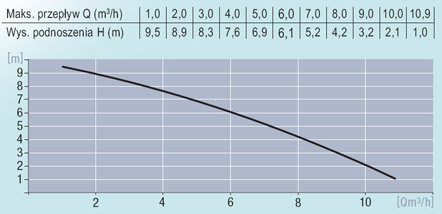 Wykres wydajnościPoz.1.3.2.30  Pompa wody schłodzonej – 1 szt. Prosimy o dobór i podanie kompletnych danych technicznych.Odpowiedź: W przedmiarze poz.1.3.2.30 należy dokonać wyceny studni schładzającej.Poz.1.3.2.35  Oddzielacz skrobii – 1 szt. Prosimy o dobór i podanie kompletnych danych technicznych.Odpowiedź: Przedkładamy dobór : Separator tłuszczu pod zlew, przepływ 0,5 l/s, separator 
z osadnikiem.INSTALACJA CENTRALNEGO OGRZEWANIAPytanie 87 Prosimy o zamieszczenie profili instalacji centralnego ogrzewania, celem weryfikacji średnic i ilości rur PEX/Al./PEX– przedmiary mają charakter pomocniczy.Odpowiedź: Do wyceny przyjąć ilości rur przyjęte w przedmiarach, natomiast średnice są ukazane na rzutach.Izolacje cieplne rurociągów w poz. 1.4.2.8 do 1.4.2.10  gr. 9 mm zostały dobrane niezgodnie 
z obowiązującą normą i powinny wynosić:- dla rur do 22 mm – 20 mm- dla rur od 22 mm do 35 mm – 30 mm - dla rur od 35 mm do 100 mm – równą średnicy wewnętrznejPytanie 88 Jakie otuliny należy przyjąć ? Prosimy o weryfikację zgodnie z obowiązującą normą.Odpowiedź: Załączono skorygowany przedmiar.W przedmiarach instalacji c.o. brakuje:- rur przyłączeniowych do grzejników – 59 kpl.- podwójnych zaworów przyłączeniowych (odcinających) do grzejników dolno zasilanych – 57 szt.- zaworów termostatycznych (2 szt.) i odcinających (2 szt,)do grzejników łazienkowych,- głowic termostatycznych – 59 szt.- nie wiemy czego dotyczą pozycje 1.4.2.11 łączenie systemu z innymi technologiami Dn 15 - 108 szt.,- poz. 1.4.3.1 Odpowietrzniki automatyczne w ilości 58 szt. – gdzie mają być montowane ?Grzejników jest zgodnie z zestawieniem łącznie 59 szt. (w tym 2 łazienkowe)Pytanie 89 Prosimy o wyjaśnienia i stosowne korekty.Odpowiedź:- wycenić w pozycji grzejników (Element 1.4.4),- wycenić w pozycji grzejników (Element 1.4.4),- wycenić w pozycji grzejników (Element 1.4.4),- wycenić w pozycji grzejników (Element 1.4.4),- skorygowano przedmiar,WĘZEŁ WODOMIERZOWYPytanie 90 Prosimy o dobór i podanie pełnych danych dla zaworu pierwszeństwa poz. 1.2.3.5 przedmiaru robótOdpowiedź: Przedstawiono dobór.Zawór pierwszeństwa Dn 50 ciśnienie wejściowe, zawór pilotowy CX-PS 1 - 12 bar. ciśnienie wyjściowe, zawór pilotowy CX-PR 1 - 12 bar.Pytanie 91 W przedmiarach robót jest poz. 1.2.3.7 Wodomierz skrzydełkowy Dn 40 – 1 szt.Wg opisu technicznego „dobór wodomierza” jest wodomierz sprzężony DN50, przepływ obliczeniowy dla budynku q = 2,04 [l/s] = 7.3 [m3/h] ≤ 10 [m3/h]. Jaki wodomierz ująć w wycenie ?Odpowiedź: Należy wykonać zgodnie z dokumentacją projektową. Skorygowano przedmiar.WYMIENNIKOWNIAPytanie 92 Prosimy o podanie wszystkich urządzeń wraz z kompletnymi danymi które wchodzą w zakres robót należących do Wykonawcy. Opis techniczny w projekcie wykonawczym jest uogólniony, a na schematach rys. IC-1, IC-2 brak jest rozwiązań szczegółowych (poszczególne urządzenia nie są opisane). Brakuje również informacji jaką część zadania będzie wykonywał MPEC. Z uwagi na fakt że przedmiar robót pełni rolę pomocniczą, prosimy o dokładne zestawienia robót i urządzeń które należy uwzględnić w wycenie. Odpowiedź: Przedstawiono dobórPytanie 93 W poz. 1.4.5.12 przedmiaru występuje zasobnik ciepła 1000 dm3 – 1 szt., który nie widnieje na żadnym rzucie, schemacie. Czy należy uwzględniać w wycenie ? Prosimy o kompletne dane techniczne (wymagania).Odpowiedź: Zasobnik pionowy z warstwą emalii, anodą magnezową,2 wężownicami, w izolacji termicznej gr.50 mm zabezpieczonej płaszczem typu sky.Pytanie 94 Po czyjej stronie są rurociągi preizolowane występujące w poz. 1.4.5.1, 1.4.5.2 ,skoro przyłącz ciepłowniczy realizuje MPEC ?Odpowiedź: Ponieważ przyłącz ciepłowniczy nie wchodzi w zakres przedmiotu zamówienia. (zostanie on wykonany przez PEC Sp.z o.o w Sandomierzu) ,wykonanie rurociągów preizolowanych  nie jest po stronie Wykonawcy.Pytanie 95 Po czyjej stronie są pompy obiegowe wraz podejściem poz. 1.4.5.11 – 2 szt. ? Prosimy o dobór i podanie kompletnych parametrów technicznych.Odpowiedź: Przedstawiono dobór. Wykonanie jest po stronie Wykonawcy.Pytanie 96 Po czyjej stronie jest pompa cwu wraz podejściem poz. 1.4.5.13 – 1 szt. ? Prosimy o dobór i podanie kompletnych parametrów technicznych.Odpowiedź: 14 Przedstawiono dobór. Wykonanie jest po stronie Wykonawcy.Pytanie 97 Po czyjej stronie jest pompa cwu wraz podejściem poz. 1.4.5.13 – 1 szt. ? Prosimy o dobór i podanie kompletnych parametrów technicznych.Odpowiedź: Przedstawiono dobór. Wykonanie jest po stronie Wykonawcy.Pytanie 98 – z jakiego materiału mają być rurociągi w wymiennikowni ? W przedmiarach w poz. 1.4.5.15 z rur PEX/Al./PEX. Wg opisu technicznego podejścia w wężle wykonać z rur miedzianych lub stalowych. Prosimy o wyjaśnienia.Odpowiedź: Skorygowano przedmiar. Łączenie systemów z rur PEX/Al./PEX. Na stal lub miedź ująć w tej pozycji.Pytanie 99 Wg opisu technicznego wymiennikownię należy wyposażyć:- w automatykę,  po czyjej stronie ? brak w przedmiarach, prosimy o dobór i uszczegółowienie-  naczynie przeponowe, po czyjej stronie ?, brak w przedmiarach, prosimy o dobór- zawór trójdrogowy , po czyjej stronie ?, brak w przedmiarach, prosimy o dobór- zawór bezpieczeństwa c.o. ,  po czyjej stronie ?, brak w przedmiarach, prosimy o dobór- podstawowy regulator temperatury c.o., regulator temperatury c.w.u., zawór nadmiarowo upustowy, czujnik ciągu kominowego, czujnik przegrzewu, czujnik ciągu kominowego, zabezpieczenie przed brakiem wody w wymienniku, filtr siatkowy na powrocie c.o. – po czyjej stronie ? brak w przedmiarach, prosimy o dobór i uszczegółowienie.Odpowiedź: Zaprojektowano kompaktowy wymiennik ciepła, wszystkie elementy z nim związane są przedmiotem zamówienia i wykonania i należy ją ująć w cenie kompaktu.Ze względu na ryczałtowy charakter wynagrodzenia opis przedmiotu zamówienia  (dokumentacja projektowa) stanowiący podstawę do określenia ceny ofertowej powinien być kompletny, szczegółowy oraz nie budzić wątpliwości co do zakresu i wymaganego standardu robót.Pytanie 100 Proszę o wyjaśnienie czy pralki, pokazane w części rysunkowej projektu branży sanitarnej wchodzą 
w zakres zamówienia. Jeśli tak to proszę o podanie parametrów technicznych pozwalających na wycenę przedmiotu zamówienia.Odpowiedź: Tak wchodzą w zakres, należy kupić wyposażenie zgodne z dokumentacją projektową. Ponadto minimalna masa ładowności w.w urządzeń musi wynosić 6,5 kg.Pytanie 101 Proszę o wyjaśnienie czy wyposażenie kuchni, pokazane w części rysunkowej projektu branży sanitarnej wchodzi w zakres zamówienia. Jeśli tak to proszę o podanie parametrów technicznych pozwalających na wycenę przedmiotu zamówienia w formie zestawienia ilościowego.Odpowiedź: Tak wchodzi w zakres,należy wykonać zgodnie z dokumentacją projektową.Pytanie 102 Proszę o wyjaśnienie czy okap wentylacyjny, pokazany w części rysunkowej projektu wentylacji mechanicznej wchodzi w zakres zamówienia. Jeśli tak to proszę o podanie parametrów technicznych pozwalających na wycenę przedmiotu zamówienia.Odpowiedź: Tak wchodzi w zakres,należy wykonać zgodnie z dokumentacją projektową.Pytanie 103 Proszę o podanie wymiarów oraz materiału wykonania zlewów, zlewozmywaków, basenów, komór będących w zakresie zamówienia.Odpowiedź: Wymiary oraz sposób montażu przyjąć zgodne z częścią rysunkową i ich  funkcją. Materiał: stal nierdzewna.Pytanie 104 Proszę o podanie wymiarów, standardu wykonania ceramiki sanitarnej (umywalki, miski ustępowe), będącej w zakresie zamówienia.Odpowiedź: Wymiary przyjąć zgodne z częścią rysunkową, sposób montowania należy uzgodnić z Inwestorem w trakcie wykonywania robót. Należy przyjąć wymiary typowe dla przeznaczenia i użytkowników.Pytanie 105 Proszę o podanie standardu wykonania baterii umywalkowych, zlewozmywakowych, natryskowych, będących w zakresie zamówienia.Odpowiedź: Baterie należy zamontować zgodnie z przeznaczeniem w stosunku do pomieszczenia, urządzenia oraz do osób, które będą z nich korzystać. Pytanie 106 Proszę o podanie parametrów technicznych pompowni ścieków PS, niezbędnych do wyceny przedmiotu zamówienia. W projekcie technicznym nie ma żadnych konkretnych informacji.Odpowiedź: Przepompownia do ścieków zawierających fekalia i bez fekaliów do zabudowy w płycie podłogowej lub do swobodnego ustawienia z funkcją wpustu. Jednopompowa. Pompownia   powinna zgodnie z normą PN EN 12056-4 nadawać się do odwadniania miejsc odpływowych poniżej poziomu zalewania.Wykres wydajności.Pytanie 107 Na rynku nie jest dostępna wykładzina antypoślizgowa klasy R9 o grubości 2,5mm  bez wymogu pastowania i woskowania przez całe życie produktu. Są takie wykładziny lecz o grubości 2 mm. Czy do wyceny można przyjąć wykładzinę gr. 2 mm?Odpowiedź: Należy przyjąć grubość 2 mm, omyłka pisarska. Zamieszczono poprawiony opis techniczny – projekt wykonawczy.Pytanie 108 W przedmiarze jest pozycja dotycząca zbiornika na odpady, prosimy o informację co to ma być za zbiornik, z jakiego materiału wykonany oraz jaką ma mieć pojemność.Odpowiedź: Należy wykonać zbiornik z klapą na gromadzenie odpadów stałych o pojemności min. 1 100 L. Uzupełniono przedmiar.Pytanie 109 Brak na niektórych rysunkach z branży konstrukcyjnej zestawienia stali. Prosimy  o uzupełnienie.Odpowiedź: Uzupełniono dokumentacje o kompleksowe zestawienie stali zbrojeniowej wraz 
z rysunkami, oraz  poprawiono przedmiar.Pytanie 110 W przedmiarze branży budowlanej zbyt mała ilość betonu w pozycji dotyczącej ław fundamentowych jest 70,232 m3 a powinno być ok. 90 m3.Odpowiedź: Poprawiono przedmiar.Pytanie 111 Z jakiej tkaniny mają być wykonane rolety wewnętrzne oraz czy mają być z prowadnicami czy linkami?Odpowiedź: Należy przyjąć rolety materiałowe w kasecie z prowadnicami, oddzielnie dla każdego skrzydła. Kolor należy dostosować do kolorystyki ścian zewnętrznych. Stopień zacienienia do uzgodnienia z Inwestorem na etapie robót wykończeniowych.	Pytanie 112 Brak rysunków konstrukcyjnych słupów oraz ścian żelbetowych oraz ich zbrojenia.Odpowiedź: Uzupełniono dokumentacje o kompleksowe zestawienie stali zbrojeniowej wraz 
z rysunkami, oraz  poprawiono przedmiar.Pytanie 113 Jakie wykończenie posadzek ma być w piwnicach.Odpowiedź: Wykonać zgodnie z dokumentacją projektową.Pytanie 114 Prosimy o wyjaśnienie pkt. 3 SIWZ. Czy w przypadku gdy Wykonawca zamierza powierzyć wykonanie części zamówienia podwykonawcom, ale nazwy podwykonawców nie są znane na etapie przygotowanie oferty, to czy prawidłowym jest nie podanie nazwy podwykonawcy, tylko podanie zakresu robót? (zgodnie z wyrokiem KIO z dnia 22.02.2017 – sygn. akt KIO 234/17)Odpowiedź: W przypadku gdy nazwy podwykonawców nie są znane na etapie przygotowania oferty Zamawiający dopuszcza możliwość podania zakresu robót powierzonych podwykonawcom w ramach zamówienia. Zlecanie robót podwykonawcom reguluje §15 wzoru umowyPytanie 115 Brak w przedmiarze pozycji dotyczącej wykonania gładzi.Odpowiedź: Wykonać zgodnie z dokumentacją projektową.Pytanie 116Proszę o podanie parametrów stolarki:- W jakim systemie kolorze ma być wyceniona stolarka?Odpowiedź: Należy wykonać zgodnie z dokumentacją projektową. Stolarka okienna powinna być w kolorze białym.- Szyba w pakiecie 2 czy 3 – szybowym ?Odpowiedź: Należy wykonać zgodnie z dokumentacją projektową.Pytanie 117Proszę  również o podanie o jaką  Palisada betonowa 12x8x80-88cm chodzi w projekcie czy może to być Nostalit 18x18/80 ?Odpowiedź:  Szczegół do uzgodnienia z wykonawcą na etapie wykonania.ZMIANA TRESCI SIWZ – Instrukcja dla wykonawców (Rozdział I)Pkt. 7 - WYMAGANIA DOTYCZĄCE WADIUMByło: 1. Warunkiem udziału w postępowaniu o udzielenie zamówienia publicznego jest wniesienie przed upływem terminu składania ofert - wadium w wysokości: 60 000,00 zł. (słownie: sześćdziesiąt  tysięcy złotych 00/100) w terminie do dnia: 23.08.2017r do godz. 10:00.Jest: 	1. Warunkiem udziału w postępowaniu o udzielenie zamówienia publicznego jest wniesienie przed upływem terminu składania ofert - wadium w wysokości: 60 000,00 zł. (słownie: sześćdziesiąt tysięcy złotych 00/100) w terminie do dnia: 30.08.2017r do godz. 10:00.Pkt. 9 - OPIS SPOSOBU PRZYGOTOWANIA OFERTYByło:9.14	Oferta winna być złożona w zaklejonym lub zszytym, nienaruszonym opakowaniu adresowanym na zamawiającego, opatrzonym: a) nazwą i dokładnym adresem wraz z numerem telefonu i faxu wykonawcy (pieczęć), b) napisem:Oferta na przetarg nieograniczony pn.: „Budowa budynku przedszkola wraz 
z zagospodarowaniem terenu, miejscami postojowymi, powierzchniami utwardzonymi, placem zabaw, instalacją gazu, niezbędną infrastrukturą techniczną oraz rozbiórką istniejącego budynku przedszkola Nr 6 na działce nr ewid. 574/11 przy ul. T. Króla 3 w Sandomierzu” 
z dopiskiem: „Nie otwierać przed dniem 23.08.2017r. godz. 1030Jest:9.14	Oferta winna być złożona w zaklejonym lub zszytym, nienaruszonym opakowaniu adresowanym na zamawiającego, opatrzonym: a) nazwą i dokładnym adresem wraz z numerem telefonu i faxu wykonawcy (pieczęć), b) napisem:Oferta na przetarg nieograniczony pn.: „Budowa budynku przedszkola wraz 
z zagospodarowaniem terenu, miejscami postojowymi, powierzchniami utwardzonymi, placem zabaw, instalacją gazu, niezbędną infrastrukturą oraz rozbiórką istniejącego budynku przedszkola Nr 6 na działce nr ewid. 574/11 przy ul. T. Króla 3 w Sandomierzu” 
z dopiskiem: „Nie otwierać przed dniem 30.08.2017 r. godz. 1030
Pkt. 10 - MIEJSCE ORAZ TERMIN SKŁADANIA I OTWARCIA OFERTByło:
Ofertę należy złożyć w zabezpieczonej kopercie oznaczonej jak w ppkt. 9.14 niniejszej SIWZ w Biurze Obsługi Interesanta Urzędu Miejskiego w Sandomierzu Plac Poniatowskiego 3 do dnia 23.08.2017r. do godz. 100010.1	Otwarcie ofert odbędzie się w siedzibie zamawiającego w Urzędzie Miejskim w Sandomierzu, Plac Poniatowskiego 3 (pokój nr 10), w dniu 23.08.2017r. o godz. 1030Jest:
Ofertę należy złożyć w zabezpieczonej kopercie oznaczonej jak w ppkt. 9.14 niniejszej SIWZ w Biurze Obsługi Interesanta Urzędu Miejskiego w Sandomierzu Plac Poniatowskiego 3 do dnia 30.08.2017r. do godz. 100010.1	Otwarcie ofert odbędzie się w siedzibie zamawiającego w Urzędzie Miejskim w Sandomierzu, Plac Poniatowskiego 3 (pokój nr 10), w dniu 30.08.2017r. o godz. 1030Rozdział II SIWZ Uzupełnia się o dodatkowe informacje Inwestora , tj.:.Dokumenty formalno – prawne. Decyzje i warunki przyłącza, umowa usunięcia kolizji.Zamienne opisy techniczne i przedmiary (zmieniona dokumentacja projektowa)Rysunki dodatkowe.Zamawiający zamieszcza Dokumenty dodane po zmianach z dn. 21.08.2017 r (dot. Rozdziału II SIWZ)  - na stronie internetowej.Ponadto Zamawiający zamieszcza ogłoszenie o zmianie ogłoszenia z dnia 21.08.2017 Zmiany treści SIWZ są wiążące dla Wszystkich Wykonawców i należy je uwzględnić przy sporządzaniu i składaniu oferty.Mediumwoda Materiał korpusużeliwo sferoidalne GGG40 Wykończenie powierzchnipowlekana proszkowo Typ przyłączakołnierzowe Maks. temp. medium80 oCCiśn. statycznePN16 Min. ciśnienie wejściowe0.7 bar